CURRICULAM VITAE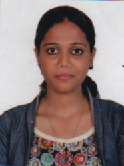 RESHMA ROSHANVachackal HouseSouth Chellanam P.OKochi-682008.MOB: 8136951504E-mail: reshmarimal12@gmail.comOBJECTIVEChallenging jobs in a growth oriented organization which could provide me with an opportunity to expose my objectives and technical skills.PERSONAL INFORMATIONSHusband’s Name 		:	ANTONY JOSEPHAge,Date of Birth		:	23, 23-11-1994Sex				:	FemaleMarital Status		:	MarriedNationality			:	IndianReligion & Caste		:	Christian, Latin-CatholicPassport Details		:	R 4909783Date of Issue 		: 	04-10-2017 to 03-10-2027EDUCATIONAL QUALIFICATIONTECHNICAL QUALIFICATIONComputer Basic Knowledge (MS Office)CRS (Amadeus)LANGUAGE KNOWNMalayalamEnglishTamilSKILLSA  proactive and outgoing personalityThe ability to work in termsGood communication and listening skillsGood presentation skillsAREAS OF INTEREST CookingListening MusicTravellingDECLARATIONI hereby declare that the above furnished information is true and correct to the best of my knowledge.Place : Kochi	Date   :																		RESHMA ROSHANQualificationInstitution/ UnivesityYear Of PassingIATARiya Institute of Hospitality2016-2017B.A EconomicsMG University2013-2016Plus TwoOur Lady’s Convent G.H.S.S2010-2012S.S.L.CSt.Sebastians H.S.S2010